Isusovačko klasična gimnazija s pravom javnosti u OsijekuKatarina Rade, Matej Vinković, Emanuel Gradištanac, Anja Mihaljević i Franka Kulić, 1.aKlijanje sjemenki uz zalijevanje vodom i umjetnim gnojivomSeminarski radMentor: Darija Cik, prof. Osijek, rujan, listopad, 2022.Uvod Cilj radaProvjeriti koliko vremena je potrebno biljkama s naših područja da proklijaju pod jednakim uvjetima te pratiti njihov rast i razvoj.Predmet rada Praćenje razvijanja različitih biljaka uzgajanih pod istim uvjetima.Tema koju smo radili glasila je “ Praćenje razvoja sjemenki u različitim uvjetima”. Naš uvjet je bio zalijevanje sjemenke mješavinom umjetnog gnojiva i vode.Opis radaBiljke smo  posadili u kantice i redovno ih zalijevali. Svaki tjedan smo ih mjerili i analizirali zapisane podatke te na kraju trećeg tjedna izveli zaključak. Istraživačko pitanjeKoliko je potrebno grahu, menti, krastavcu, pšenici i crvenom luku da proklijaju i izrastu ako se razvijaju u jednakim uvjetima (količina vode pri zalijevanju, optimalna temperatura, optimalna vlažnost zraka)?2. Istraživanje podataka u literaturi prije početka eksperimentaGrahu će biti potrebno 4-5 dana.Menti će biti potrebno 2-3 tjedna.Krastavcu će biti potrebno 4-5 dana.Pšenici će biti potrebno 5-7 dana.Luku će biti potrebno 10-14 dana.3. HipotezaBiljke će proklijati u vremenskom periodu koji smo pronašli u našem prethodnom literaturnom istraživanju. Svaka biljka ima različiti vremenski period u kojem će niknuti zato što je prilagođena svojem staništu i uvjetima koji su karakteristični za tu biljnu vrstu. Naše biljke koje će biti zalijevane mješavinom umjetnog gnojiva i vode će niknuti prije nego ostale biljke koje kliju u drugačijim uvjetima.4. Materijal i metodeMaterijal: zaštita za stol, plitica, kadica, pinceta, mješavine umjetnog gnojiva i ulja, naljepnice za označavanje, sjemenke, zemlja, petrijeva zdjelica, kartonske čaše i aparat za mjerenje rasta.Metode: sađenje, mjerenje, zalijevanje, istraživanje u literaturi, promatranje i analiziranje.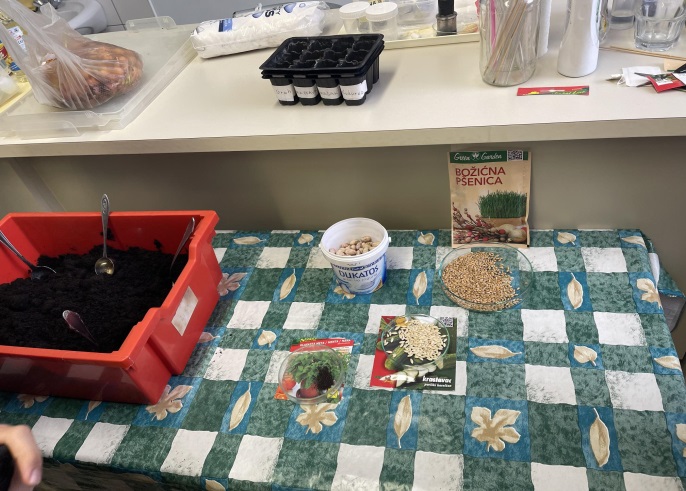 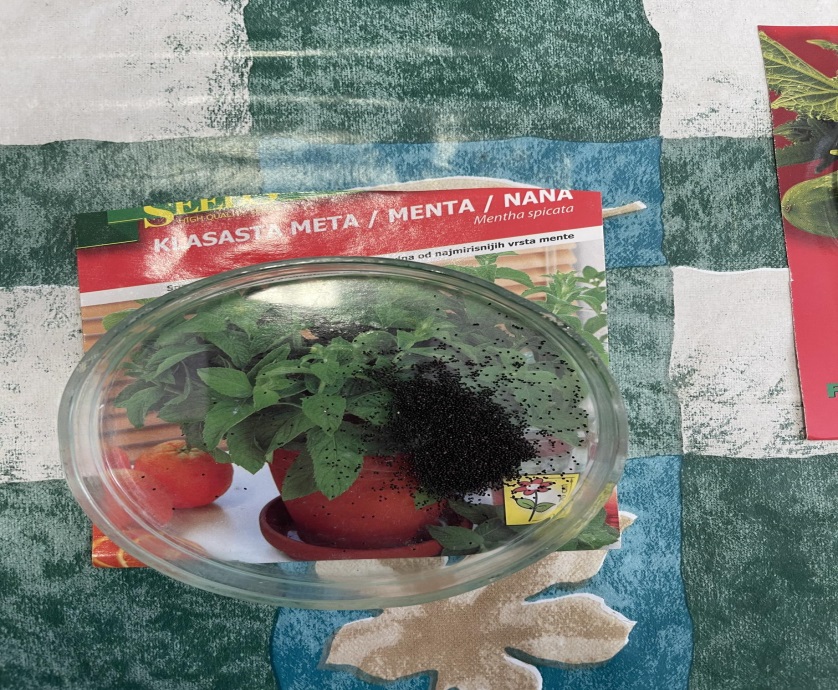 Slika br. 1: Pribor i materijali                                                Slika br. 2: Sjeme mente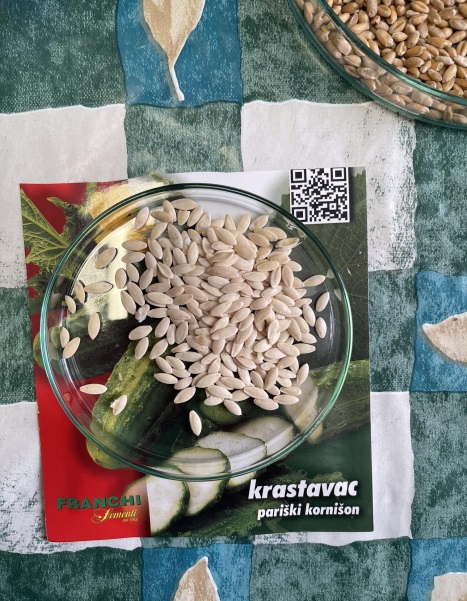 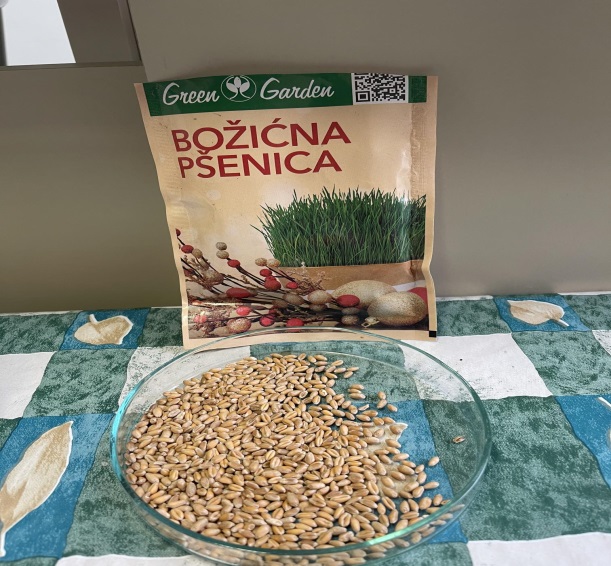 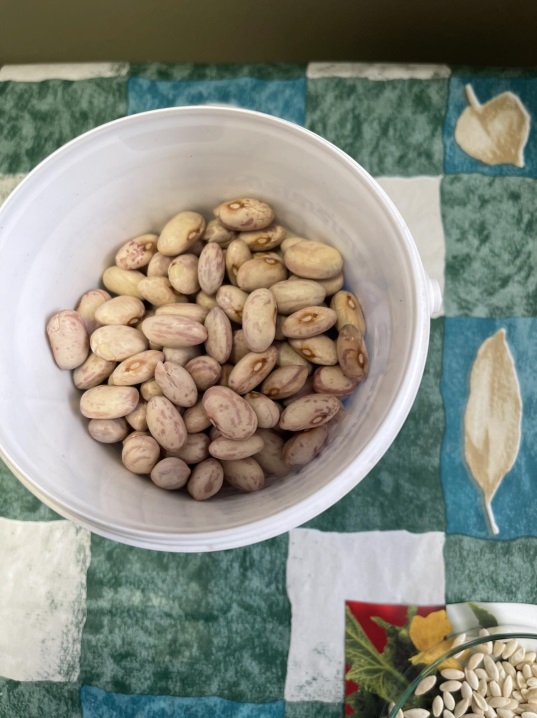 Slika br. 3: Sjeme krastavca               Slika br. 4: Sjeme pšenice                   Slika br. 5: Sjeme graha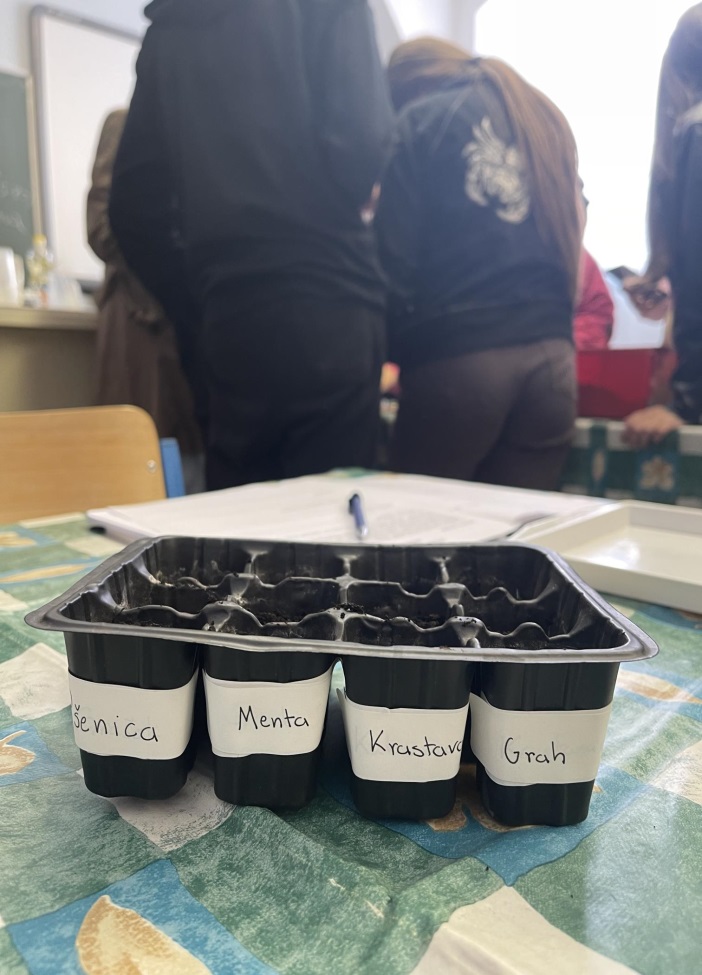 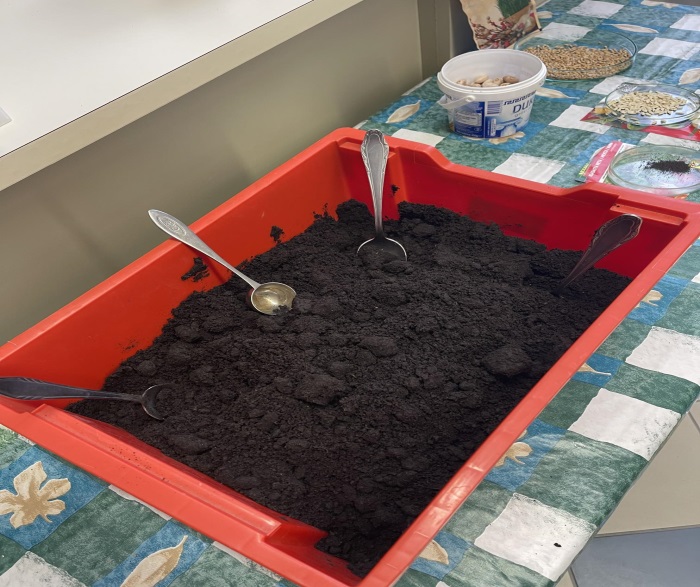 Slika br. 6: Kantice u koje smo posadili sjeme               Slika br. 7: ZemljaVrijeme koje smo pratiliDatumi mjerenja: 22.09.2022., 29.09.2022., 06.10.2022. i 13.10.2022.           Zavisna i nezavisna varijablaZavisna varijabla je ono što mjerimo u eksperimentu. Ona se mijenja i ovisi o nezavisnoj varijabli. U našem slučaju su to biljke čiji rast mjerimo.Nezavisna varijabla je ono što sami mijenjamo, a utječe na rast biljaka. U našem slučaju to je bila zemlja, umjetno gnojivo, svjetlost i sobna temperatura.5.Testiranje hipoteze1. Tablica mjerenja biljaka kroz četiri tjedna       Pšenica                      Menta                          Krastavac                     Grah2. Tablica rasta crvenog luka kroz četiri tjedna             Crveni luk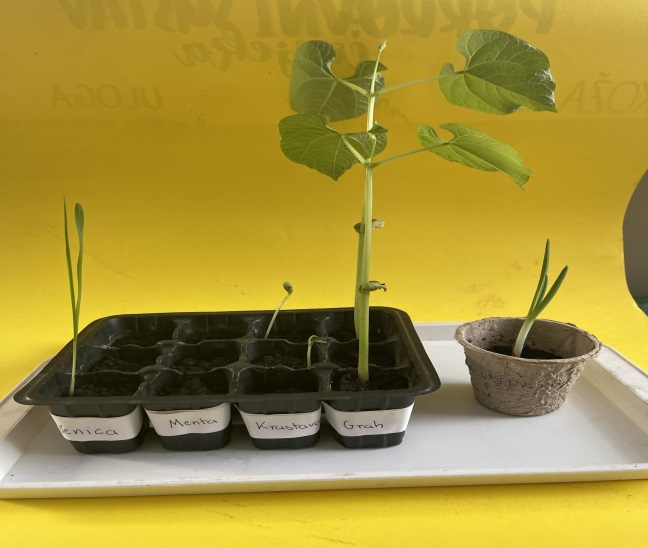 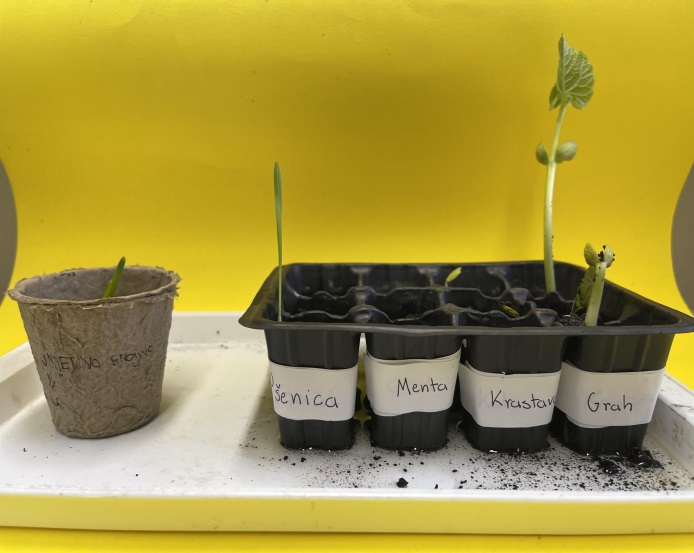 Slika br. 8: Rast biljaka nakon 2 tjedna                           Slika br. 9: Rast biljaka nakon tjedan dana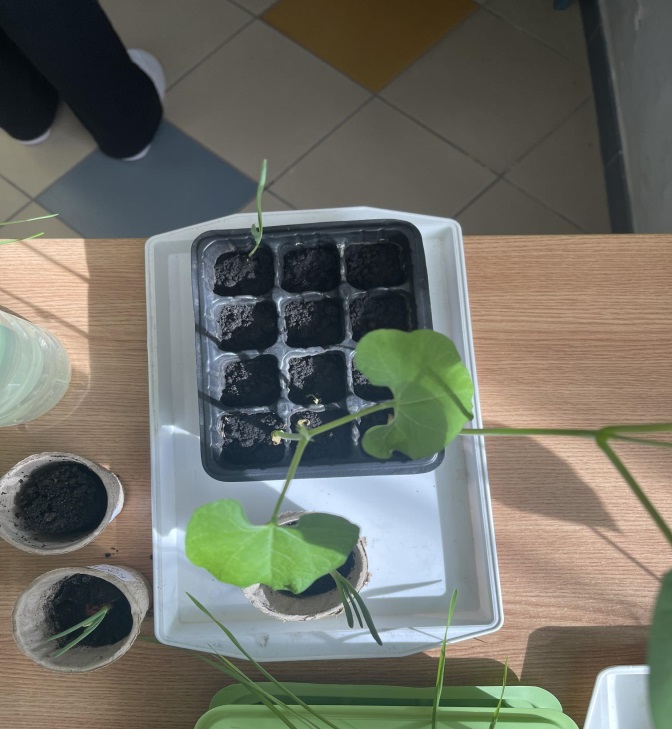 Slika br. 10: Rast biljaka nakon tri tjednaOpis tabliceU tablici mjerimo visinu biljaka svaki tjedan. U svakoj kadici ima otprilike jednaka razina zemlje, a sjemenka je postavljena na 1,5 cm od dna kadice.Zapažanja i opis  radaGrah (Phaselous vulgaris)Grah smo posadili u tri odvojene jednake kantice koje sadrže istu količinu zemlje, a sjemenke su posađene na 1,5 cm od dna. Zalijevan je tri puta u tri tjedna mješavinom umjetnog gnojiva i vode. Redove kantica smo označili s A, B i C. Sve su rasle pod jednakim uvjetima, ali nisu jednako izrasle. C je izrasla 35 cm, A 18,5 cm, a B nije niknula.Menta (Mentha crispata) Mentu smo posadili u tri odvojene jednake kantice koje sadrže istu količinu zemlje, a sjemenka se nalazi na 1,5 cm od dna. Zalijevana je tri tjedna (svaki tjedan po jedno zalijevanje) mješavinom umjetnog gnojiva i vode. Kantice smo označili slovima A, B i C kao što je prikazano u tablici. Sve tri su se razvijale pod istim uvjetima (količina vode pri zalijevanju, optimalna temperatura, optimalna vlažnost zraka), kao i ostale biljke, no menta, za razliku od ostalih, nije proklijala. Krastavac (Cucumis sativus)Posadili smo krastavac u tri odvojene jednake kantice koje sadrže isu količinu zemlje. Sjemenke su posađene na 1,5 cm od dna. Kantice smo označili slovima A, B i C. Zalijevan je tri puta u tri tjedna mješavinom vode i umjetnog gnojiva. Sve sjemenke su se razvijale pod jednakim uvjetima (količina vode pri zalijevanju, optimalna temperatura, optimalna vlažnost zraka), ali nisu jednako izrasle. Sjeme u kantici A uopće nije proklijalo za ova četiri tjedna. Sjeme u kantici B je nakon tjedan dana izraslo 1 cm, a nakon 2 tjedna 2 cm. Na kraju se osušilo tako da je visine 0 cm. Sjeme u kantici C je nakon tjedan dana izraslo 2 cm, nakon 2 tjedna 5 cm i ostalo je visine 5 cm.Pšenica (Triticum durum)Pšenicu smo posadili u tri odvojene jednake kantice s istom količinom zemlje, a sjemenka je posađena na 1,5 cm od dna. Zalijevana je tri puta u tri tjedna mješavinom umjetnog gnojiva i vode. Redove kantica smo označili s A, B i C. Sve su se razvijale pod jednakim uvjetima (količina vode pri zalijevanju, optimalna temperatura, optimalna vlažnost zraka). Pšenica posađena u A kanticu je nakon 1. tjedna narasla 7 cm, pšenice u B i C kanticama nisu nikle. Treći tjedan zalijevanja, pšenica u A kantici je narasla 22,5 cm, pšenica u B I C kanticama nisu nikle. Četvrti tjedan je pšenica u A kantici narasla do 25 cm dok pšenica u B I C kanticama nije niknula.Crveni luk  (Allium cepa) Luk smo posadili u jednu posudicu, samo jednu lukovicu. Posadili smo ga i zalijevali tri tjedna (jednom svakih tjedan dana). Nakon tjedan dana nismo primijetili nikakve promjene (luk još nije niknuo). Drugi tjedan luk je narastao 3 cm. Treći tjedan ovoga rada luk je zaliven i njegova visina je dosegla 11 cm. Četvrti tjedan naš luk je dosegao visinu od 13 cm.Usporedba s kontrolnom skupinomNakon 4. tjedna mjerenja i održavanja u istom uvjetu, njihove biljke su sve proklijale (osim mente) dok naše nisu. Razlika završnih mjerenja:Pšenica: Naša pšenica je niknula 25 cm, dok je njihova 19 cm.                Naša je također krenula padati i stabljika je jako oslabila, a njihova je bila čvrsta i stabilna.Krastavac: Jedan od naših krastavaca je uvenuo dok je drugi izrastao 5 cm.                    Jedan od njihovih je izrastao 11 cm, a za ostale nam nisu predali podatke.Grah: Naša dva graha su izrasli 18,5 cm i 35 cm, a treći uopće nije ni niknuo.           Njihov grah je izrastao 30 cm, a za ostale također nemamo podatke.Menta: Nažalost, menta nije ni nama, ni njima niknula.Crveni luk: Naš luk je izrastao 13 cm bez ikakvih naznaka da ga previše zalijevamo, naprotiv, zato što je naš luk izrastao za 5 cm više od njihovog.Zaključak usporedbe: Razlika u rastu biljaka nije drastična, ali činjenica da je nama nekoliko biljaka uvenulo je savršen primjer našeg prekomjernog zalijevanja. Kontrolna skupina nam je omogućila da provjerimo gdje smo pogriješili i na koji način naš uvjet utječe na razvoj sjemenki.Zaključak Zaključujemo da na rast i razvoj biljaka utječu uvjeti koje smo im postavili. Prvo smo provjerili koliko vremena biljkama treba da proklijaju u literaturi te očekivali jednake rezultate. Naše biljke su izrasle u okviru očekivanog vremena. Kako bismo provjerili postoji li razlika u zalijevanju s mješavinom umjetnog gnojiva i vode i običnog zalijevanja, morali smo usporediti rezultate mjerenja s kontrolnom skupinom. Usporedivši rezultate mjerenja s kontrolnom skupinom, primijetili smo da su njihove biljke brže izrasle zbog ravnomjernog i pravilnog zalijevanja.  To nas dovodi do zaključka da mladoj biljci nije potrebno zalijevanje s mješavinom umjetnog gnojiva i vode zato što ona sadrži sve hranjive tvari koje su potrebne za njezin rast. Pomoću toga zaključka  shvaćamo da naša hipoteza nije bila točna i da biljci koja tek klije nije potrebno dodatno zalijevanje s mješavinom umjetnog gnojiva. Popis literaturehttps://www.plantea.com.hr/grah/ - 29. 9. 2022.https://hr.wikipedia.org/wiki/Krastavac    - 29. 9. 2022https://hr.wikipedia.org/wiki/P%C5%A1enica - 29. 9. 2022https://www.google.com/search?q=luk+latinski+naziv&rlz=1C1GCEU_hrHR823HR823&oq=luk+latinski+&aqs=chrome.1.69i57j0i22i30l9.3878j0j4&sourceid=chrome&ie=UTF-8  - 29. 9. 2022https://bs.wikipedia.org/wiki/Metvica  - 29. 9. 2022https://edutorij.e-skole.hr/share/proxy/alfresco-noauth/edutorij/api/proxy-guest/074ffbb3-a1b7-4fe1-9f4a-1ea3539d642d/biologija-1/m01/j02/index.html  -15.9.2022.1.tjA – 0 cmB – 0 cmC – 0 cmA – 0 cmB – 0 cmC – 0 cmA – 0 cmB – 0 cmC – 0 cmA – 0 cmB – 0 cmC – 0 cm2.tjA – 7 cmB – 0 cmC – 0 cmA – 0 cmB – 0 cmC – 0 cmA – 0 cmB – 1 cmC – 2 cmA – 3,7 cmB – 0 cmC – 13 cm3.tjA – 22,5 cmB – 0 cmC – 0 cmA-0cmB-0cmC-0cmA – 0 cmB – 2 cmC – 5 cmA – 17 cmB – 0 cmC – 21 cm4.tjA – 25 cmB – 0 cmC – 0 cmA – 0 cmB – 0 cmC – 0 cmA – 0 cmB – 0 cmC – 5 cmA – 18,5 cmB – 0 cmC – 35 cm1.tj0 cm2.tj3 cm3.tj11 cm4.tj13 cm